НАПРАВЛЕНИЯ:-«программа примирения» (восстановительная медиация) – урегулирование конфликтов между учащимися, педагогами  и родителями, а также учащимися и педагогами;-«программа по заглаживанию вреда» - вторичная профилактика и работа с ситуациями драк, краж,  порчи имущества и т. п. (в том числе по правонарушениям несовершеннолетних);-«круг сообщества» - урегулирование групповых конфликтов в классе или внутри группы родителей класса через обращение к нравственным ценностям, достижение договоренности и взаимной ответственности;-«профилактические круги» - направлены на партнерство и сотрудничество учащихся, их родителей, и педагогов школы;-«круг ответственности» - первичная профилактика, когда явного конфликта нет, но есть риск его возникновения в дальнейшем (например, при слиянии двух классов в один, с родителями   первоклассников, с детьми и их родителями при переходе в среднюю школу  и так далее, либо когда между школьниками и/или родителями класса существует напряженность;-«школьно-родительский совет» - урегулирование разногласий между семьей и школой по ситуации учащегося.ОЖИДАЕМЫЕ РЕЗУЛЬТАТЫ:- изучены причины возникновения конфликтных ситуации;-участники образовательного процесса обучены основным навыкам работы с конфликтными ситуациями;-учащимися освоены  методы индивидуальной беседы, примирительной встречи, восстановительной медиации;-снижено количество конфликтных ситуаций, правонарушений в образовательной среде.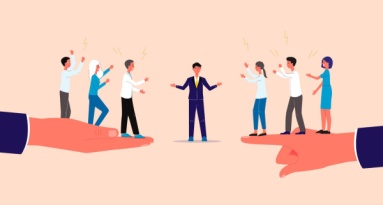 ЧЕМ СЛУЖБА ПРИМИРЕНИЯ  МОЖЕТ ПОМОЧЬ ПЕДАГОГАМ?Возможность управлять конфликтами.Возможность использовать конфликты как воспитательную ситуацию, которая при правильной организации может помочь развитию обучающихся.Приобретение новых знаний и практических навыков в области примирения, выстраивания межличностных отношений в детской и детско-взрослой среде, развитие методов и форм социализации школьников.Освоение технологии для разрешения трудных ситуаций и конфликтов.Укрепление роли ученического самоуправления.Примерные темы классных часов:«Что такое конфликт», «Учимся договариваться», «Разрешение конфликтных ситуаций средствами медиации», «Возможности ШСП»,  «Друг. Дружба», «Пороки и добродетель», «Что такое толерантность», «Мы просто другие», «Семейные традиции», «Выбор за тобой», «Дружба и взаимоотношения в коллективе», «Ты в этом мире не один», «Если в семье конфликт», «Моя семья», «Правда и ложь», «Будь справедлив в словах и поступках» и другие.Примерные темы родительских собраний:«Право ребёнка на защиту от всех форм жестокого обращения», «Законодательство для родителей о воспитании детей»,  «Агрессивные дети. Причины и последствия», «Ваш ребёнок взрослеет», «Искусство быть родителем: методы и стили воспитания», «Взаимоотношение родителей и детей», «Роль семьи в формировании личности ребенка», «Особенности старшего школьного возраста. Роль родителей в формировании ценностных ориентаций».ЧЕМ СЛУЖБА ПРИМИРЕНИЯ  МОЖЕТ ПОМОЧЬ РОДИТЕЛЯМ?Родители могут обратиться в ШСП в случае: конфликта со своими детьми, чтобы лучше понять их и уметь договориться с ними;конфликта с учителем;конфликта с администрацией.Родители могут освоить навыки восстановительного способа разрешения конфликтов и использовать их в соответствующих ситуациях.ЧЕМ СЛУЖБА ПРИМИРЕНИЯ  МОЖЕТ ПОМОЧЬ ОБУЧАЮЩИМСЯ?Участвовать в интересной «взрослой» и общественно-полезной (волонтерской) деятельности.Научиться конструктивно общаться со сверстниками и взрослыми.Научиться самоорганизации, стать более ответственными и культурными.Научиться выходить из конфликта, ссоры, обиды, чтобы конфликты не перерастали в правонарушения.Помогать другим помириться (своим друзьям, сверстникам и родителям).Получить уникальные навыки медиатора и опыт миротворческой деятельности.Лучше понимать сверстников и взрослых, родителей и учителей.Школьникам, пострадавшим от правонарушений, почувствовать себя в безопасности и поверить, что справедливость восстановлена и нет враждебности и угрозы со стороны других ребят.У детей-обидчиков в ходе медиации появляется возможность понять другую сторону, помириться, проявить раскаяние, принести извинения и услышать слова прощения, осознать причины своего поступка и понять, что нужно делать, чтобы в дальнейшем не причинять вред другим людям.Детям-правонарушителям восстановительная программа дает возможность не чувствовать себя «хулиганом» или человеком, которым взрослые всегда недовольны, восстановить хорошее отношение со стороны ребят, родителей и педагогов.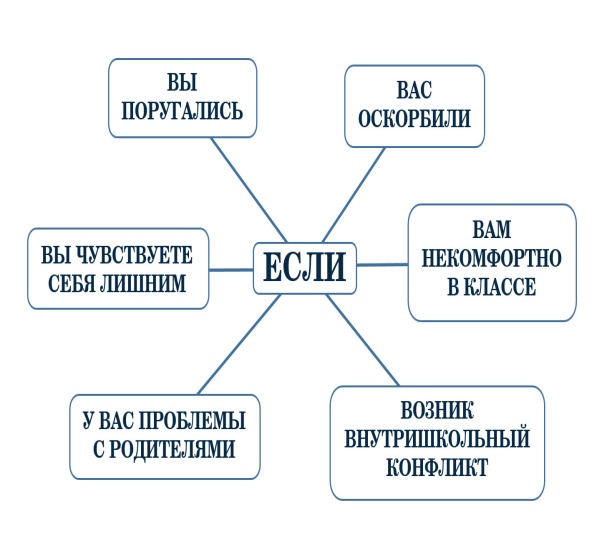 ВСТРЕЧА СТОРОН1 фаза. Создание условий для диалога между сторонами.2 фаза. Организация диалога между сторонами.3 фаза. Поддержка восстановительных действий на встрече и фиксация решений сторон.4 фаза. Обсуждение будущего.5 фаза. Заключение соглашения.6 фаза. Рефлексия встречи.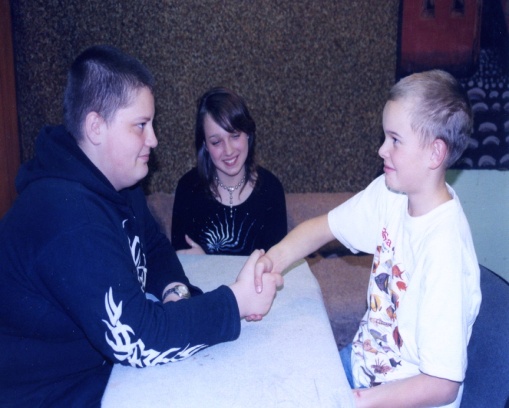 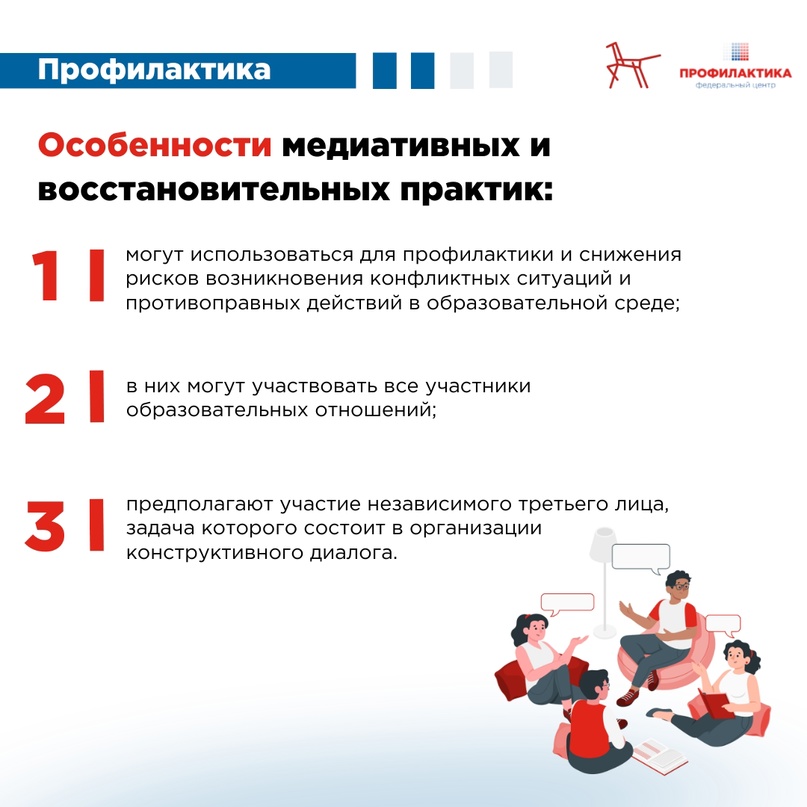 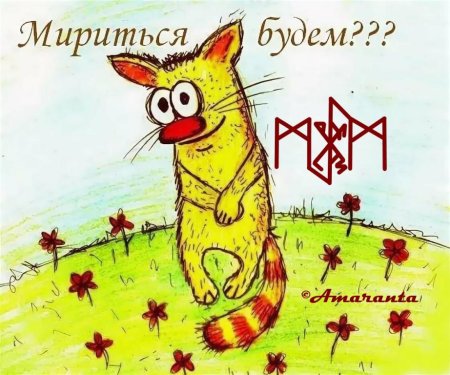 МЕДИАЦИЯ- это переговоры между конфликтующими сторонами с участием посредника-медиатора-с целью поиска решения, удовлетворяющего обе стороны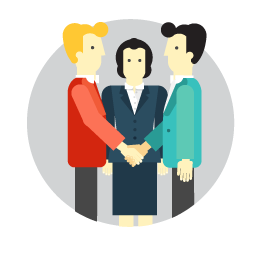 ПРИНЦИПЫ МЕДИАЦИИ:-добровольность;-конфиденциальность;-равноправие и сотрудничество сторон;-нейтральность и независимость медиатора.ЦЕЛЬ:создание условий успешной социализации несовершеннолетних, снижение количества конфликтов через внедрение модели реализации восстановительных технологий в систему профилактики конфликтных ситуаций в школьной среде.ЗАДАЧИ:№ 1 Изучение причин возникновения конфликтных ситуаций среди учащихся.№ 2 Обучение участников образовательного процесса методам урегулирования конфликтов и осознания ответственности.№ 3 Распространение среди участников образовательного процесса цивилизованных форм разрешения споров и конфликтов.№ 4 Организация просветительных мероприятий и информирование участников образовательного процесса о принципах и технологии восстановительной медиации.